«Зени́т», также известен под неофициальными названиями «Кристалл», «Стекляшка», «Синий зуб», «Недоскрёб», а также «Ледышка» — недостроенное 22-х этажное[1] здание в районе Тропарёво-Никулино города Москвы общей площадью в 100 000 м². Находится по адресу: проспект Вернадского, дом 82, что приблизительно в 500 метрах от станции метро «Юго-Западная». Изначально замышлялся как 3-й учебный корпус Академии народного хозяйства, затем — как крупнейший бизнес-центр в столице, включающий в себя пятизвёздочный отель[1]. 56 000 м² отводилось на офисные помещения, 20 000 м² — на торговые и 86 000 м² — на жилые[2]. На последнем этаже планировался один из самых главных ресторанов города — «Маш»[3]. Здание почти полностью собрано из металла; из бетона выполнены только ядра жёсткости. Облицовка выполнена полностью из синих зеркальных стёкол.ПроектированиеИдею построить такое здание для Академии народного хозяйства подал её ректор — влиятельный в 1980-х академик Абел Аганбегян, который подсмотрел аналогичный проект в итальянской Болонье у Лучано Перини, в его конкурсном макете бизнес-центра из стеклянных кристаллов. На советской земле проект реализовывать было поручено модернисту Якову Белопольскому, который вместе с Николаем Лютомским изменил концепцию с евромодернистской на супрематическую, визуально «смяв и поломав кристаллы». Белопольский пошёл на такие изменения потому, что ему было не интересно воплощать от и до задумку другого архитектора (Перини). Лютомский изначально предлагал меньший по высоте проект, так как на территории строительства планировались также гостиница и школа, однако Аганбегян хотел построить высокое здание. Было решено отказаться от тонких шпилей. Проектирование осуществлялось мастерской № 11 проектной организации «Моспроект-1».ФинансированиеЗемлю предоставила сама Академия, экономические гарантии — правительство Италии, а не СССР, что по тем временам было неординарно. Гарантом выступило итальянское государственное агентство Instituto per i Servizi Assicurativi del Commercio Estro (SACE), которым в дело было вложено $100 000 000.Для финансирования строительства Совмин СССР в 1990 году разрешил взять кредит в размере $150 000 000 у консорциума европейских банков во главе с Banca Popolare di Novara из Италии до 1993 года[2], отдавать который планировалось непосредственно заработанными на эксплуатации объекта средствами[1]. Ещё для обслуживания будущего центра Аганбегян основал собственную кредитную организацию — поныне существующий банк «Зенит», названный в честь объекта[4]. Возглавить этот проект он предложил своему соседу по дому Алексею Соколову, работавшему на тот момент заместителем председателя Альфа-банка[4].ВозведениеПо одному из условий кредитования, здание должно было быть сделано в Италии, поэтому металлический каркас проектировали на компьютерах в Москве, производили на прецизионных станках на Апеннинском полуострове, а собирали его опять же в Москве. Пожарные проблемы решены не были. Завершить строительство планировалось в 1995 году[1].Возникшие проблемыПроблемы собственностиВ 1993 году от АНХ отделилась возглавляемая всё тем же Абелом Аганбегяном Высшая школа международного бизнеса, на баланс которой были переданы здания АНХ, в том числе и недостроенный комплекс «Зенит». В 1994 году ВШМБ была приватизирована и стала ОАО: 51% акции оказался у коллектива АНХ, 25 %+1 акция — у Москомимущества, 24 %, которые планировалось выставить на инвестконкурс, оказались нераспределёнными. К концу 1999 года около 15 % акций, принадлежавших АНХ, были куплены по поручению её руководства фирмой ЗАО «Реал» (Россия) и инвестиционной компанией SGI (Великобритания). После этой сделки выяснилось, что на здание стало претендовать государство. В 1998 году проектом заинтересовалась Счётная палата РФ, по результатам проверки которой в 1999 году московская прокуратура возбудила уголовное дело против Аганбегяна, которого обвиняли в «злоупотреблении служебными полномочиями» и «незаконном участии в предпринимательской деятельности». Министерство финансов РФ предъявило к АНХ иск о взыскании 37 300 000€, также последовали проверки со стороны Министерства экономического развития и торговли РФ и Генеральной прокуратуры РФ[1]. Осенью 2000 года прокуратура Западного округа Москвы приостановила дело, а стороны достигли ряда соглашений.В 2006 году «Внешэкономбанк», погасивший долги перед итальянскими кредиторами, и Росимущество подали иск в арбитражный суд Москвы с требованием передать все права на «Зенит» государству, так как приватизация была произведена незаконно[1]. Оказалось, что юридически комплекса не существовало, и объект был зарегистрирован только 24 января 2007 года, после чего его сразу же признали федеральной собственностью.Проблемы финансированияСтроительная фирма-подрядчик Valani International, которая занималась возведением небоскрёба, в 1995 году исчезла с места строительства, так как до этого в рамках операции «Чистые руки» была уличена в даче взяток крупным чиновникам, отвечающим за распределение заказов. Всё руководство фирмы оказалось «за решёткой», а её счета заморозили.В 2006 году долг России в 208 000 000€ перед Италией в рамках правил Парижского клуба погасил «Внешэкономбанк»[1].Нынешнее состояние объекта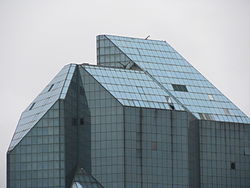 Крыша с забытыми подъёмниками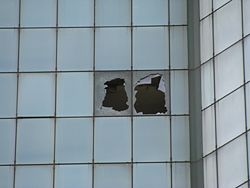 Разбитые окнаКогда в 1995 году строительство было заморожено, проект был готов на 80—95 %. В частности, был готов 10-этажный атриум с панорамными лифтами и эскалаторами. Были установлены ванны в апартаментах, выполнены работы по монтажу электросетей, системы кондиционирования. Бассейн и концертный зал были готовы к эксплуатации[3].РазрушенияДо прекращения работ строители не успели покрыть силиконом резиновые прокладки между стеклопакетами, из-за чего зимой тающий снег, проникая в щели, рвёт резину[3]. Из-за того, что не была достроена крыша, лифты вышли из строя[2]. На огороженной территории также оставлена ржавеющая строительная автотехника, в том числе на крыше.ВандализмПосле отъезда строителей осталось множество двухэтажных бытовок, которые были самовольно захвачены, после чего бытовки пришлось снести. Завезённые отделочные материалы для внутренней части здания были разворованы за один год. Оставленный подъёмный кран величиной чуть ниже самого здания был облюбован бэйсджамперами, после чего его тоже пришлось демонтировать.Сейчас недостроенный деловой центр «Зенит» считается самым знаменитым «долгостроем» Москвы (№ 119 в списке федеральных долгостроев)[3]. В народе он получил прозвища «синий зуб», «голубой кристалл», «кариес» из-за своего необычного для города внешнего вида. Несмотря на то, что территория строительства охраняется и вход на неё посторонним воспрещён, вандалы испортили комплекс как изнутри, так и снаружи. В частности, разбиты некоторые двойные окна, которыми облицован объект, внутри можно встретить граффити.Происшествия23 февраля 2008 года в шахту лифта, оступившись, упал двадцатилетний юноша и, не приходя в сознание, скончался в больнице[5]. В тот же день одна девушка провалилась в дыру, в результате чего сломала ногу и повредила позвоночник[5].В октябре 2014 года в здании произошёл пожар.[6]Дальнейшие перспективыСумма, за которую может быть выкуплен комплекс «Зенит», оценивается экспертами в $150–250 млн, стоимость достройки — в $50 млн. По оценкам экспертов, здание без дальнейшей реконструкции способно простоять ещё 150 лет[3].В декабре 2014 было рассмотрено частное обращение жителя Москвы на официальный сервер Правительства Москвы gorod.mos.ru, по вопросу завершения строительства здания делового центра «Зенит» в рамках компетенции префектуры и на него дал ответ Начальник Управления строительства и реконструкции В.В. Гиляров: «Объект незавершенного строительства Международный учебно-деловой центр «Зенит» расположен по адресу: пр-т Вернадского, д.82. Строительство здания велось с 1991 года на основании распоряжения Совета Министров СССР от 16.08.1990 г. № 1345-Р и решений Мосгорисполкома № 2135 от 18.12.1990 г. и № 4-4/4315 от 23.03.1990 г. Работы по проектированию и строительству здания осуществлялись инофирмами на контрактной основе за счет долгосрочных кредитов в зарубежных банках. В связи с банкротством подрядчика в 1994 г. работы были прекращены и до настоящего времени не возобновлены. Земельный участок, на котором находится здание, расположен на территории Академии народного хозяйства при Президенте РФ, предоставлен в бессрочное пользование. По состоянию на сегодняшний день строительно-монтажные работы на здании завершены, строительная площадка огорожена забором из металлического профиля, объект отключен от электроснабжения. Согласно информации проректора РАНХиГС объект незавершенного строительства «Международный учебно-деловой центр «Зенит» на основании распоряжения Территориального управления федерального агентства по управлению государственным имуществом в городе Москве № 1170 от 25.08.2011 закреплен на праве оперативного управления за РАНХиГС. В 2012 году проведена экспертиза строительных конструкций, в результате принято решение о частичном демонтаже здания (кроме фундамента). В настоящее время необходимые материалы направлены в соответствующие министерства и ведомства для принятия решения о сроках и объемах финансирования работ по объекту.»[7]Правительство России в 2016 году приняло решение о достройке высотки, работы планируется завершить к 2021 году.[8]В январе 2017, по результатам торгов была определена компания, которая разработает проект и реконструирует это здание с поэтапным проведением работ до конца 2018 года. Ей стала ООО "Горкапстрой". Специалисты приступили к обследованию, изысканиям и обмерам объекта[9].Ссылка на автора https://ru.wikipedia.org/wiki/%D0%97%D0%B5%D0%BD%D0%B8%D1%82_(%D0%B4%D0%B5%D0%BB%D0%BE%D0%B2%D0%BE%D0%B9_%D1%86%D0%B5%D0%BD%D1%82%D1%80)Видео съёмка, с прогулки по синему зубу https://www.youtube.com/watch?v=MAYNy74lQQMЗатем мы встретили еще военов!ххх: А как к вам подняться?
ууу: По лестнице...
ххх: Да вы капитан очевидность!
ххх: Простите а где здесь лестница?!
ууу: За углом направо и прямо коридору
(крик из-за угла: ххх: ГДЕ ТУТ ЛЕСТНИЦА?!)Ссылка на автора: http://guard-zaycev.livejournal.com/20507.html